Рисунок 1Зайчишка – спросишка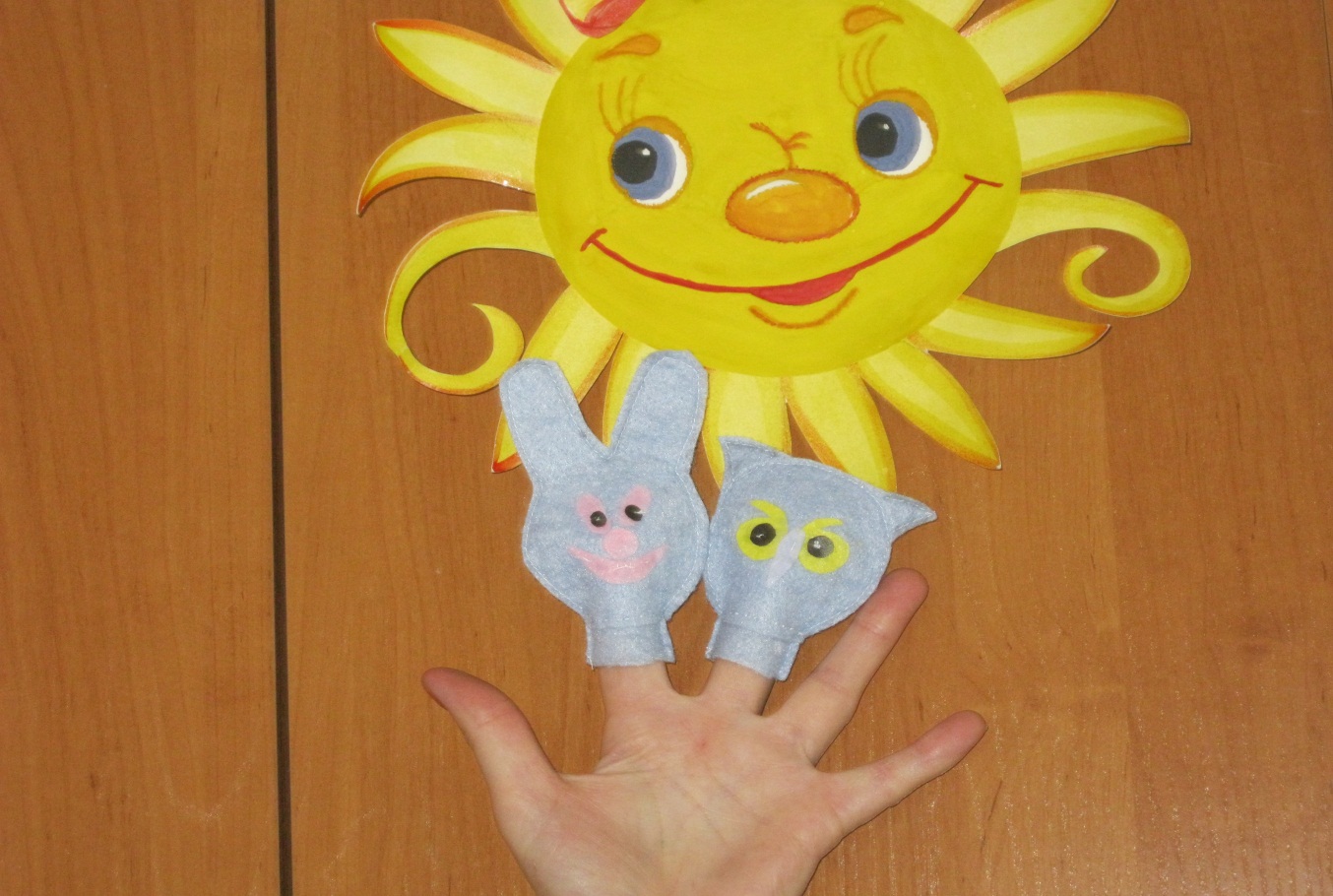 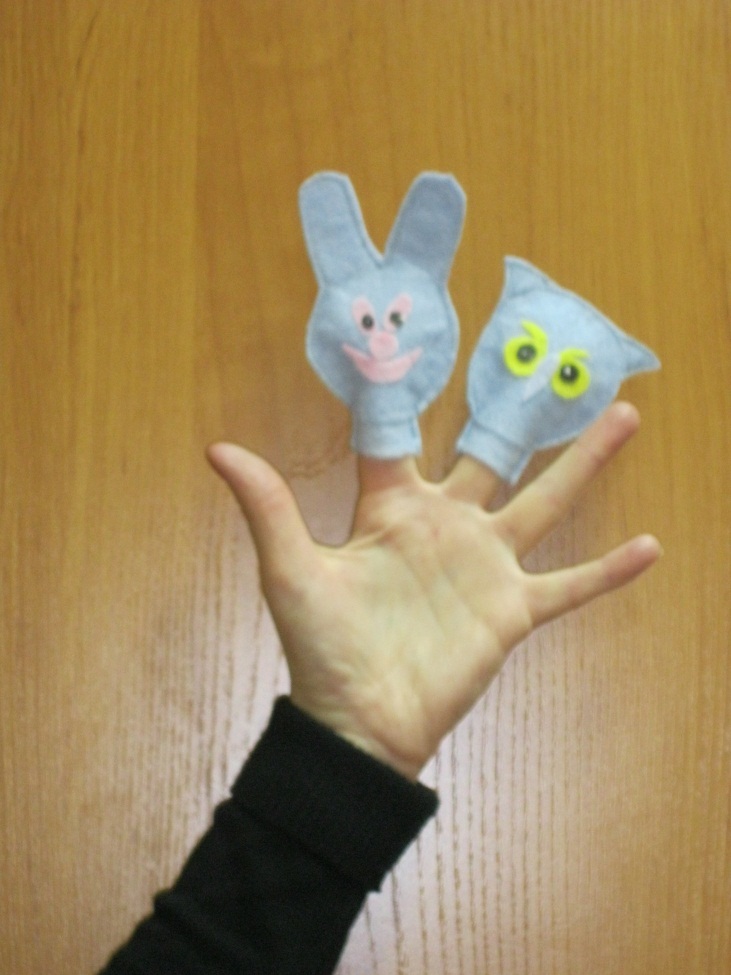 